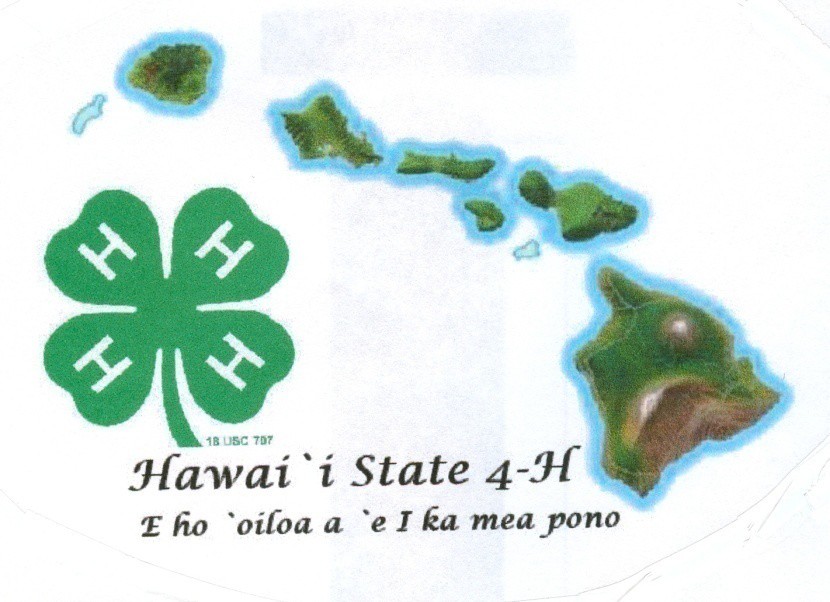 Name		Age (as of Dec. 31)	 Club 	Leader		 Years in 4-H			Grade	Email 	 Cell Phone 	Member Signature	 Parent Signature	 Leader Signature	 Agent Signature	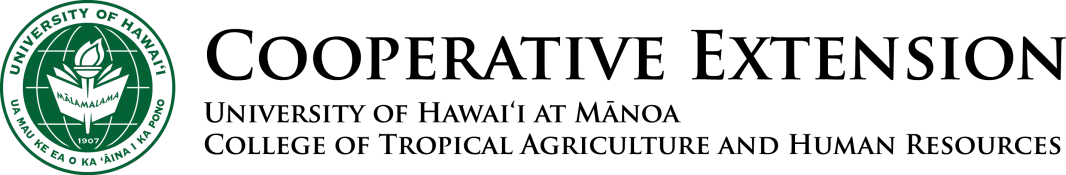 ANIMALSAnimal ScienceBeef – MarketBeef - BreedingDairy CattleDairy GoatHorseHorse – Working RanchMeat Goat BreedingMeat Goat MarketPoultry MeatPoultry LayerRabbit BreedingRabbit MeatSheep MarketSheep BreedingSwineDogPetsVeterinary ScienceCAREERS/WORKFORCE PREPEntrepreneurshipWorkforce ReadinessCLOVERBUDSCOMMUNICATIVE AND EXPRESSIVE ARTSVideoCreative WritingCultural ArtsPhotographyPublic SpeakingTheater ArtsVisual ArtsCOMMUNITY / VOLUNTEER SERVICECivic EngagementMentoringLeadershipCONSUMER AND FAMILY SCIENCESewing/ClothingPersonal Financial ManagementProject Focus AreaENVIRONMENTAL (cont.)EntomologyErosion and Soil ControlExploring Your EnvironmentFishingForestryGardeningHoney BeeOutdoor AdventuresScience DiscoveryShooting Sports RifleShooting Sports ArcheryStormwater ManagementWind EnergyWater ConservationFOODS AND NUTIRITION AND HEALTHCookingFood PreservationFood SafetyNutritionPhysical ActivityHealthSafetyPERSONAL DEVELOPMENTCommunicationPLANT SCIENCESGardeningLearn Grow Eat GrowSCIENCE, TECHNOLOGY, AND ENGINEERINGAerospaceComputerComputer ScienceElectricityFood ScienceGeospatialKitchen ChemistryRoboticsScience DiscoveryScience Fun With PhysicsSmall EnginesENVIRONMENTAL EDUCATION/EARTH SCIENCESBackyards and BeyondBicycleButterflySTEAM ClothingWind EnergyWoodworking4-H Club Project Summary & Learning Experiences - Use the list on the previous page to document work completed for your project(s).Reminder: The 4-H Senior Portfolio shows cumulative 4-H work from grades 4 to current year.4-H Project ReviewWe “learn by doing” in 4-H so tell us about your projects. Using the projects listed on the previous page, explain to us your overall project goals, things you learned, knowledge gained, and accomplishments in each of your project areas. If you were in a project more than one year, how did your project change over time? What new experiences have you had that you are grateful for and what did you learn from the experiences? (Limit 3 pgs)3	Senior Portfolio – Rev. 10-2020Non Project Activities in 4-H - List all activities completed outside of 4-H projects such as workshops, field trips, camps, contests, etc. and 4-H community/service learning projects such as clean-ups, visitations, and donations. Check if activity was leadership role, community service, public speaking and/or promotion of 4-H. Note level of activity as: Club (C), County (O), State (S), or National (N).4	Senior Portfolio – Rev. 10-2020Non 4-H Outside Activities - List all activities completed outside of 4-H such as school, church, sports or community activities in which you had a leadership role that demonstrate life skill development.Provide two photos that best capture your growth in 4-H and describe why and how these photos show growth.4-H Reflections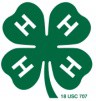 Choose four life skills (one each from Head, Heart, Hands and Health) from the Targeting Life Skills Model diagram on page 4 and describe how you have developed each life skill through your 4-H career:HEAD:HEART:HANDS:HEALTH:13	Senior Portfolio – Rev. 10-2020MY 4-H RESUME(Your resume should include the following basic information; limit 1 page)Name:Address:Cell Number:	E-Mail:Goal Statement (include Career/Educational goals):Educational Experiences:Work or Volunteer Experiences:Special Skills and Abilities:Qualifications:I am prepared to be considered as a State delegate to National 4-H Congress because:If chosen, and upon returning from National 4-H Congress, I will strengthen my 4-H organization by:My 4-H Story – Describe who you are and explain your 4-H journey in narrative form.Your 4-H Story should include the following:Tell us some things about yourself.Explain what 4-H means to you and how your 4-H experience has shaped your personal development.Describe how you will use what you have learned in 4-H in other areas of your life.HAWAII 4-H PORTFOLIO JUDGING RUBRIC17	Senior Portfolio – Rev. 10-2020HAWAII 4-H PORTFOLIO JUDGING RUBRIC18	Senior Portfolio – Rev. 10-2020DateProject FocusArea (page 1)What did you do?What new project/lifeskills did you learn?How have you appliednew knowledge?EXAMPLE5/3/20xxPlantsI learned to identify sandy, silty, clay, peaty and saline soilsI learned soil identification (or using scientific methods)I took what I learned to determine the soil type Ihave in my home gardenHEADHEARTHANDSHEALTHUsing Scientific MethodsCommunicatingMastering TechnologyBeing ResponsibleProcessing InformationInteracting SociallyLearning ThroughDeveloping Self EsteemUnderstanding SystemsCooperatingCommunity ServiceManaging YourselfManaging ResourcesSharingVolunteeringPracticing Integrity and CharacterPracticing CreativityResolving ConflictsBeing a Responsible CitizenDeveloping a Sense of PurposeMaking DecisionsValuing Social JusticeWorking in a TeamDeveloping a Positive View of the FutureLife SkillsSolving ProblemsVisualizing InformationValuing DiversityBuilding RelationshipsExercising LeadershipCompleting a ProjectUtilizing Resistance SkillsBeing ResilientLearning to LearnCaring for OthersMotivating YourselfManaging StressThinking CriticallyBeing EmpathicMaking Healthy Lifestyle ChoicesKeeping RecordsPreventing Personal InjuryPlanning and OrganizingExpressing Emotions PositivelyAchieving GoalsPreventing DiseaseNavigating in Your EnvironmentWorking with NumbersDate & ActivityBrief descriptionKnowledgeWhat did you learn?ApplicationHow will you apply what you learned?Level C, O, S, NLeadership - Assists/mentors othersLeadership - Assists/mentors othersLeadership - Assists/mentors othersLeadership - Assists/mentors othersDate & ActivityBrief descriptionKnowledgeWhat did you learn?ApplicationHow will you apply what you learned?Level C, O, S, NCivic Engagement - Gives back to communityCivic Engagement - Gives back to communityCivic Engagement - Gives back to communityCivic Engagement - Gives back to communityDate & ActivityBrief descriptionKnowledgeWhat did you learn?ApplicationHow will you apply what you learned?Level C, O, S, NPresentation / Public Speaking - Demonstrates or educatesPresentation / Public Speaking - Demonstrates or educatesPresentation / Public Speaking - Demonstrates or educatesPresentation / Public Speaking - Demonstrates or educatesDate & ActivityBrief descriptionKnowledgeWhat did you learn?ApplicationHow will you apply what you learned?Level C, O, S, NOther 4-H Activities – non-project activities outside leadership, civic engagement, or presentation/public speakingOther 4-H Activities – non-project activities outside leadership, civic engagement, or presentation/public speakingOther 4-H Activities – non-project activities outside leadership, civic engagement, or presentation/public speakingOther 4-H Activities – non-project activities outside leadership, civic engagement, or presentation/public speakingDateWhat were you involved in?List leadership responsibilitiesEXAMPLE3/3/20xxI was part of the senior class banquet planning committeeI was the treasurer for the committee and kept detailedaccounts of the donations and money spentCaption w/datesCaption w/dateName: 	Name: 	Name: 	Name: 	Judge: 	Judge: 	Judge: 	Judge: 	Judge: 	For each section below, the judge will select the rating (excellent, good or fair) that provides the best overall match for the criteria described. The judge will then select the appropriate points to award for each section.For each section below, the judge will select the rating (excellent, good or fair) that provides the best overall match for the criteria described. The judge will then select the appropriate points to award for each section.For each section below, the judge will select the rating (excellent, good or fair) that provides the best overall match for the criteria described. The judge will then select the appropriate points to award for each section.For each section below, the judge will select the rating (excellent, good or fair) that provides the best overall match for the criteria described. The judge will then select the appropriate points to award for each section.For each section below, the judge will select the rating (excellent, good or fair) that provides the best overall match for the criteria described. The judge will then select the appropriate points to award for each section.For each section below, the judge will select the rating (excellent, good or fair) that provides the best overall match for the criteria described. The judge will then select the appropriate points to award for each section.For each section below, the judge will select the rating (excellent, good or fair) that provides the best overall match for the criteria described. The judge will then select the appropriate points to award for each section.For each section below, the judge will select the rating (excellent, good or fair) that provides the best overall match for the criteria described. The judge will then select the appropriate points to award for each section.For each section below, the judge will select the rating (excellent, good or fair) that provides the best overall match for the criteria described. The judge will then select the appropriate points to award for each section.ExcellentGoodGoodGoodFairFairCommentsCommentsOrganizationPortfolio is well organized and overall appearance neat and clean. Correct punctuation, spelling and grammar used. Form filled out with allsignatures.The portfolio has some spelling, grammar and organizational inaccuracies. Form lacks complete informationThe portfolio has some spelling, grammar and organizational inaccuracies. Form lacks complete informationThe portfolio has some spelling, grammar and organizational inaccuracies. Form lacks complete informationThe portfolio has significant spelling, grammar and/or organizational errors.Incorrect form used.The portfolio has significant spelling, grammar and/or organizational errors.Incorrect form used.Available Pts 54-52-32-32-30-10-1Points Awarded:Project Summary & ReviewMember is very active in project involvement. Member clearly explains what was learned in the project and records specific knowledge and skills gained.Demonstrates growth appropriate for grade and years in 4-H.Member is active in project involvement. Member lists what was learned in the project, but doesn’t show growth appropriate for grade and years in 4-H.Member is active in project involvement. Member lists what was learned in the project, but doesn’t show growth appropriate for grade and years in 4-H.Member is active in project involvement. Member lists what was learned in the project, but doesn’t show growth appropriate for grade and years in 4-H.Member has limited involvement in the project(s). Member lists a few skills and knowledge. Does not show growth appropriate for grade and years in 4-H.Member has limited involvement in the project(s). Member lists a few skills and knowledge. Does not show growth appropriate for grade and years in 4-H.Available Pts 1511-156-106-106-100-50-5Points Awarded:4-H Club Project Summary & Learning Experiences4-H Club Project Summary & Learning Experiences4-H Club Project Summary & Learning Experiences4-H Club Project Summary & Learning Experiences4-H Club Project Summary & Learning Experiences4-H Club Project Summary & Learning Experiences4-H Club Project Summary & Learning Experiences4-H Club Project Summary & Learning Experiences4-H Club Project Summary & Learning Experiences4-HLeadershipGives a clear picture of the responsibilities and duties in each 4-H leadership roles. Only 4-H leadership roles are included. Shows progression as appropriate for grade and years in4-H.Gives a clear picture of the responsibilities and duties in each 4-H leadership roles. Only 4-H leadership roles are included. Shows progression as appropriate for grade and years in4-H.Member involved in 4-H leadership roles, but did not clearly explain the responsibilities and duties of the leadership role. Shows limitedprogression as appropriate for grade and years in 4-H.Member involved in 4-H leadership roles, but did not clearly explain the responsibilities and duties of the leadership role. Shows limitedprogression as appropriate for grade and years in 4-H.Member involved in 4-H leadership roles, but did not clearly explain the responsibilities and duties of the leadership role. Shows limitedprogression as appropriate for grade and years in 4-H.Member does not make it clear that the activity is a 4- H role, or includes non-4-H roles. Little or noprogression as appropriate for grade and years in 4-H.Available Pts 107-107-104-64-64-60-3Points Awarded:4-H Civic EngagementMember involved in 4-H community service activities. Provides details to give a clear picture of what wasaccomplished and involvement. Only lists 4-H community service.Member involved in 4-H community service activities. Provides details to give a clear picture of what wasaccomplished and involvement. Only lists 4-H community service.Member involved in 4-H community service activities. Entries lack details of what was accomplishedand involvement. Only lists 4-H community service.Member involved in 4-H community service activities. Entries lack details of what was accomplishedand involvement. Only lists 4-H community service.Member involved in 4-H community service activities. Entries lack details of what was accomplishedand involvement. Only lists 4-H community service.Member involved in no 4-H service activities. Entries do not explain what was accomplished and involved.Available Pts 107-107-104-64-64-60-3Points Awarded:4-HPresentationMember involved in public speaking, demonstration, presentation, and/or promotional activities related to 4-H. Provides details to give a clear picture of what was accomplished andinvolvement. Shows progression as appropriate for grade and years in 4-H.Member involved in public speaking, demonstration, presentation, and/or promotional activities related to 4-H. Provides details to give a clear picture of what was accomplished andinvolvement. Shows progression as appropriate for grade and years in 4-H.Member involved in 4-H presentation activities. Entries lack details of what was accomplished and involvement. Shows progression as appropriate for grade and years in 4-H.Member involved in 4-H presentation activities. Entries lack details of what was accomplished and involvement. Shows progression as appropriate for grade and years in 4-H.Member involved in 4-H presentation activities. Entries lack details of what was accomplished and involvement. Shows progression as appropriate for grade and years in 4-H.Member involved in no 4-H presentation activities.Entries do not explain what was accomplished and involved. Entries do notshow any progression of level.Available Pts 54-54-52-32-32-30-1Points Awarded:Name: 	Name: 	Name: 	Judge: 	Judge: 	Judge: 	Judge: 	For each section below, the judge will select the rating (excellent, good or fair) that provides the best overall match for the criteria described. The judge will then select the appropriate points to award for each section.For each section below, the judge will select the rating (excellent, good or fair) that provides the best overall match for the criteria described. The judge will then select the appropriate points to award for each section.For each section below, the judge will select the rating (excellent, good or fair) that provides the best overall match for the criteria described. The judge will then select the appropriate points to award for each section.For each section below, the judge will select the rating (excellent, good or fair) that provides the best overall match for the criteria described. The judge will then select the appropriate points to award for each section.For each section below, the judge will select the rating (excellent, good or fair) that provides the best overall match for the criteria described. The judge will then select the appropriate points to award for each section.For each section below, the judge will select the rating (excellent, good or fair) that provides the best overall match for the criteria described. The judge will then select the appropriate points to award for each section.For each section below, the judge will select the rating (excellent, good or fair) that provides the best overall match for the criteria described. The judge will then select the appropriate points to award for each section.ExcellentGoodFairCommentsComments4-H Other ActivitiesMember participated in numerous other 4-H activities and events at club, county, and state levels. Provides details to give a clear picture of what was accomplished and involvement.Shows progression as appropriate for grade and years in 4-H.Member involved in other 4-H activities and events. Entries lack details of what was accomplished and involvement. Shows progression as appropriate for grade and years in 4-H.Member involved in other 4-H activities and events. Entries lack details of what was accomplished and involvement. Shows progression as appropriate for grade and years in 4-H.Member involved in no other 4-H activities or events.Entries do not explain what was accomplished and involved. Entries do notshow any progression of level.Available Pts 54-52-32-30-1Points Awarded:Activities Outside 4-HLists significant non-4-H experiences in school, community, sports, church or other organizations such as leadership, community service, awardsand recognition.Lists some non-4-H experiences in school, community, sports, church or other organizations such as leadership, community service,awards and recognition.Lists some non-4-H experiences in school, community, sports, church or other organizations such as leadership, community service,awards and recognition.Lists few non-4-H experiences.Available Pts 54-52-32-30-1Points Awarded:4-H PhotosPhotos show member’s growth in project, leadership, service and activities that represent 4-Hinvolvement. Photos are dated with detailed captions.Photos show project involvement but fail to show leadership and service involvement. Captions are missing or lack details.Photos show project involvement but fail to show leadership and service involvement. Captions are missing or lack details.Photos show limited involvement. Captions are missing or lack details and dates.Available Pts 54-52-32-30-1Points Awarded:4-H ReflectionMember reflects and communicates how they’ve practiced the four different H’s.Member reflects and communicates how they’ve practiced some of the four different H’s.Member reflects and communicates how they’ve practiced some of the four different H’s.Member does not show how they’ve practiced the four different H’s.Available Pts 107-104-64-60-3Points Awarded:Resume & LettersMember has completed resume and two signed letters of recommendation.Member partially completes resume or has one signed letter of recommendation.Member partially completes resume or has one signed letter of recommendation.Member does not have resume or signed letters of recommendation.Available Pts 54-52-32-30-1Points Awarded:4-H StoryStory shows personal growth and development in 4-H. Highlights leadership and community service.Gives details to demonstrate how 4-H has influenced life.Story shows some personal growth and development in 4-H. Some details demonstrate how 4-H has influenced life.Story shows some personal growth and development in 4-H. Some details demonstrate how 4-H has influenced life.Few details are provided regarding personal growth and development in 4-H.Available Pts 2517-258-168-160-7Points Awarded:TOTAL POINTS